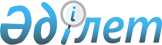 Қарағанды қаласында бас бостандығынан айыру орындарынан босатылған адамдар үшін және интернаттық ұйымдарды бітіруші кәмелетке толмағандар үшін жұмыс орындарының квотасын белгілеу туралы
					
			Күшін жойған
			
			
		
					Қарағанды қаласы әкімдігінің 2011 жылғы 21 маусымдағы N 28/07 қаулысы. Қарағанды қаласының Әділет басқармасында 2011 жылғы 25 шілдеде N 8-1-136 тіркелді. Күші жойылды - Қарағанды қаласының әкімдігінің 2016 жылғы 8 маусымдағы N 23/07 қаулысымен      Ескерту. Күші жойылды - Қарағанды қаласының әкімдігінің 08.06.2016 N 23/07 (алғаш ресми жарияланған күннен кейін он күнтізбелік күн өткен соң әрекетке енеді) қаулысымен.

      "Қазақстан Республикасындағы жергілікті мемлекеттік басқару және өзін-өзі басқару туралы" Қазақстан Республикасының 2001 жылғы 23 қаңтардағы Заңының 31 бабына, "Халықты жұмыспен қамту туралы" Қазақстан Республикасының 2001 жылғы 23 қаңтардағы Заңының 7 бабының 5-5), 5-6) тармақшаларына сәйкес, жұмысқа орналасуда қиындық көріп жүрген бас бостандығынан айыру орындарынан босатылған тұлғаларды және интернаттық ұйымдарды бітіруші кәмелетке толмағандарды жұмыспен қамту мақсатында, Қарағанды қаласының әкімдігі ҚАУЛЫ ЕТЕДІ:

      1. Қарағанды қаласында бас бостандығынан айыру орындарынан босатылған адамдар үшін және интернаттық ұйымдарды бітіруші кәмелетке толмағандар үшін әр санат үшін жұмыс орындарының жалпы санының бір пайызы мөлшерінде жұмыс орындарының квотасы белгіленсін.

      2. Осы қаулының орындалуын бақылау Қарағанды қаласы әкімінің орынбасары И.Ю. Любарскаяға жүктелсін.

      3. Осы қаулы ресми жарияланған күнінен бастап қолданысқа енгізіледі.


					© 2012. Қазақстан Республикасы Әділет министрлігінің «Қазақстан Республикасының Заңнама және құқықтық ақпарат институты» ШЖҚ РМК
				Қала әкімі

Б. Әбдішев

